
UNIWERSYTET KAZIMIERZA WIELKIEGO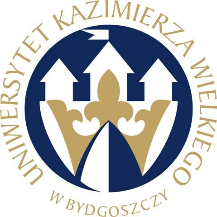 W BYDGOSZCZYul. Chodkiewicza 30, 85 – 064 Bydgoszcz, tel. 052 341 91 00 fax. 052 360 82 06NIP 5542647568 REGON 340057695www.ukw.edu.plUKW/DZP-281-D-17/2022					            Bydgoszcz, dn. 19.04.2022 r.dot. postępowania prowadzonego w trybie podstawowym na: „Dostawa materiałów promocyjnych  na potrzeby UKW w Bydgoszczy” ODPOWIEDZI NA PYTANIA           Działając na podstawie art. 284 ust. 1 ustawy Prawo zamówień publicznych (tj. Dz. U. z 2019 r. poz. 2019) Zamawiający przekazuje treść zapytań wraz z udzielonymi odpowiedziami w postępowaniu o udzielenie zamówienia publicznego na: „Dostawa materiałów promocyjnych na potrzeby UKW w Bydgoszczy” .Pyt. Dzień dobry, proszę o informację czy próbki mogą być bez przykładowych nadruków, ewentualnie dołączyć inny gadżet drukowany tą samą metodą?


Odp. Zamawiający dopuszcza opcję dołączenia dodatkowo (oprócz wymienionych w formularzu) innego gadżetu z nadrukiem tą samą metodą.Kanclerz UKW mgr Renata Malak